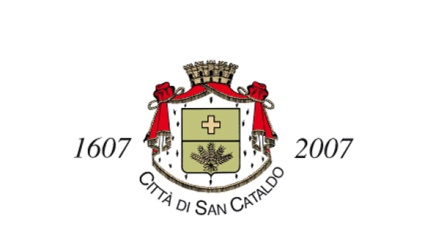 AGGIORNAMENTO!!! NOMINA SCRUTATORI per elezioni Europee del 8 e 9 giugno 2024Gli elettori del comune di San Cataldo che volessero segnalare la propria disponibilità ad assumere l'ufficio di scrutatore di seggio dovranno farlo presentando apposita dichiarazione entro il 15 Maggio 2024.AGGIORNAMENTO: ANCHE COLORO CHE NON SIANO ISCRITTI NELL'ALBO DEGLI SCRUTATORI possono compilare la comunicazione di disponibilità che potrà essere presa in considerazione per eventuali sostituzioni che si verificassero all'atto dell'insediamento del seggio (sabato 8 giugno p.v.)Gli iscritti all’Albo degli Scrutatori possono presentare dichiarazione (allegata al presente avviso) indirizzata alla Commissione Elettorale Comunale, tesa alla nomina a scrutatore in occasione delle elezioni europee del 8 e 9 giugno 2024.La dichiarazione, accompagnata da copia di un documento di riconoscimento valido, dovrà essere inviata entro il giorno 15 maggio alla pec: protocollo@pec.comune.san-cataldo.cl.itSi precisa che per le elezioni saranno nominati n. 112 scrutatori, ossia 4 scrutatori per ognuno degli 11 seggi più 2 scrutatori per il seggio “speciale”; sarà altresì creata una graduatoria di sostituti, in congruo numero, per sopperire ad eventuali defezioni da parte degli scrutatori nominati.Le operazioni ai seggi avranno inizio alle ore 09:00 di sabato 8/06/2024, con sospensione dopo la vidimazione delle schede di votazione, per poi riprendere con la votazione nel pomeriggio dello stesso sabato 8, dalle 15.00 alle 23.00.La votazione proseguirà poi nella giornata di domenica 9/06/2024, dalle ore 7:00 alle ore 23:00. Le operazioni di scrutinio delle schede votate inizieranno immediatamente alle ore 23:00 di domenica 9 giugno, dopo la chiusura della votazione.Il compenso è di € 110,40 per scrutatore di seggio ordinario e di € 56,35 per scrutatore di seggio speciale.
 ATTENZIONE: la candidatura NON assicura la nomina che è comunque rimessa alla completa discrezionalità della Commissione Elettorale Comunale.Alla Commissione Elettorale Comunale							del Comune di San Cataldo (CL)OGGETTO: Segnalazione di disponibilità a svolgere le funzioni di scrutatore di seggio  elettorale.Il/La sottoscritto/a ______________________________________________________________________nato/a a _________________________________ il ___________________________ residente in San Cataldo  in via _________________________________________________, telefono ___________________________ anche ai sensi degli articoli 46 e 47 del d.p.r. 445/2000, conscio delle sanzioni penali, nel caso di dichiarazioni non veritiere,DICHIARAdi essere elettore del Comune di San Cataldodi ESSERE / NON ESSERE iscritto nell’Albo degli scrutatori del Comune di San Cataldo (cancellare la voce non applicabile);di NON trovarsi in condizioni di incompatibilità ex artt. 23 dpr 570/1960 e 38 dpr 361/1957;di trovarsi nella seguente condizione:occupato;disoccupato / inoccupato;in cassa integrazione;iscritto nelle liste di mobilità;studente;altro (specificare) __________________________________________;di essere disponibile a svolgere le funzioni di scrutatore di seggio elettorale per le elezioni europee del 8 e 9 giugno 2024;di essere consapevole che la presente candidatura NON assicura la propria nomina a scrutatore di seggio, essendo la stessa rimessa, per legge, alla discrezionalità della Commissione Elettorale Comunale.Il/la sottoscritto/a dichiara altresì di aver preso visione dell'informativa sul trattamento dei dati personali prevista dall’art. 13 e ss. Regolamento UE n. 2016/679 (G.D.P.R.), relativo alla protezione del dato personale, e di essere stato informato delle finalità e delle modalità del trattamento dei propri dati, e dei propri diritti, in relazione al presente procedimento.Titolare del TrattamentoCOMUNE DI SAN CATALDO, nella persona del sindaco pro-tempore, tel 09345113011 – pec  protocollo@pec.comune.san-cataldo.cl.it:San Cataldo, ___________________	FIRMA								_________________________________Allegare fotocopia documento d’identità